	PIERWSZE TRIENNALE MALARSTWA STUDENCKIEGORZESZÓW 2018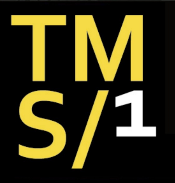 Celem prezentacji konkursowej jest ukazanie tendencji, kierunków rozwoju, postaw studentów i młodych artystów skupionych wokół uczelni wyższych w Polsce, realizujących swoje projekty w medium malarstwa a także formach malarstwa wykraczających poza tradycję. Ważnym celem przedsięwzięcia jest również promocja i zachęta do działania w tej, tak unikalnej dziedzinie artystycznej pracy. Obserwowanie różnic i podobieństw a także kontynuacji idei artystycznych w różnych ośrodkach uczelnianych w Polsce. Porównanie i wyodrębnienie tego, co jest indywidualną osobistą wypowiedzią od mód, tendencji i profesjonalnych strategii artystycznych. Nie obawiamy się o dzisiejszą kondycję tego sposobu wypowiedzi, ciekawi nas jednak pozycja malarstwa, jego wartość wśród wielości wizualnych propozycji współczesności a także prognoza na przyszłość w oparciu o wizualne reagowanie na bodźce zewnętrzne i przekazywany od wieków, nieustający zachwyt obrazem.Patronat honorowyPrezydent Miasta RzeszowaRektor Uniwersytetu RzeszowskiegoOrganizator konkursu: Zakład Malarstwa Wydziału Sztuki Uniwersytetu RzeszowskiegoWspółorganizator: Biuro Wystaw Artystycznych w RzeszowieKuratorzy konkursu: dr hab. Antoni Nikiel prof. UR, dr hab. Jarosław Sankowski prof. URREGULAMINWARUNKI UCZESTNICTWA1.W Ogólnopolskim Triennale Malarstwa Studenckiego mogą wziąć udział studenci wyższych uczelni artystycznych a także studenci wydziałów artystycznych wyższych uczelni na terenie Polski, oraz absolwenci tych uczelni, którzy uzyskali dyplom w roku 2018.2. Kandydaci zgłaszają od 1 do 3 prac w dowolnej technice malarskiej, będących oryginałami, niedającymi się powielić, powstałymi w latach 2016-18, (z wykluczeniem prac dyplomowych).3. Maksymalny wymiar dłuższego boku obrazu nie może przekroczyć 150 cm. Prace wieloczłonowe (dyptyki, tryptyki) muszą zawierać się w wymiarze 150 cm. Prace przestrzenne nie powinny w żadnym kierunku przekraczać wymiaru 150 cm.4. Na konkurs, mogą być zgłoszone prace, które nie były uprzednio nagradzane i są własnością autorską swojego twórcy.HARMONOGRAM POSTĘPOWANIA KONKURSOWEGO1.Pierwszy etap to rejestracja i wypełnienie, oraz wysłanie Elektronicznej Karty Zgłoszenia, która dostępna jest na stronie konkursu ws.ur.edu.pl/tms, wraz z reprodukcjami prac w formacie: jpg, tiff, których jakość umożliwi prawidłowe odczytanie treści malarskiej obrazu (przykładowo; rozdzielczość 300 dpi, dłuższy bok 20 cm). W nazwie plików z reprodukcjami należy umieścić: nazwisko i imię autora, numer odsyłający do pozycji reprodukcji w elektronicznym zgłoszeniu konkursowym, tytuł, technikę, wymiary, rok. Przez wypełnienie Elektronicznej Karty Zgłoszeniowej autor wyraża zgodę na warunki konkursu, jednocześnie zgadza się na nieodpłatne wykorzystanie nadesłanych materiałów do promocji TNS/1 w środkach masowego przekazu.2. Jury konkursu, w którego skład wchodzić będą wybitni artyści malarze, reprezentujący polskie uczelnie artystyczne, na podstawie przysłanej dokumentacji elektronicznej dokona wyboru prac na wystawę pokonkursową. Wyniki kwalifikacji TMS/1 opublikowane będą na stronie konkursu: ws.ur.edu.pl/tms3. Prace zakwalifikowane do drugiego etapu konkursu, autor przysyła na własny koszt, lub dostarcza osobiście na adres:Pierwsze Triennale Malarstwa Studenckiego Wydział Sztuki Uniwersytet Rzeszowski Al. mjr. W. Kopisto 2a,  35-959 RzeszówPrace powinny posiadać opakowanie zwrotne, chroniące przed uszkodzeniami podczas transportu, gdyż organizatorzy konkursu nie ponoszą odpowiedzialności za powstałe uszkodzenia lub zaginięcie prac podczas transportu.Każda praca na odwrocie powinna posiadać czytelną metrykę (druk do pobrania na stronie TMS/1) zawierającą: imię i nazwisko autora, tytuł pracy, technikę, wymiary, datę powstania i cenę autorską.Jury ma prawo do odrzucenia zakwalifikowanych prac, jeżeli stwierdzi ich rażącą niezgodność ze zgłoszeniem dokonanym w Elektronicznej Karcie Zgłoszenia, a także takie, które stwarzają duże trudności ekspozycyjne.Malatura obrazów powinna być utrwalona.Prace wykonane na papierze, przekraczające wymiar 100x70 cm powinny być przygotowane przez autora do ekspozycji.W przypadku prac wymagających nietypowego eksponowania należy dołączyć odpowiednią instrukcję montażu i ekspozycji.4. Wybrane przez Jury prace do drugiego etapu konkursu wezmą udział w wystawie pokonkursowej a wybrane spośród nich zostaną wskazane do nagród konkursowych.Jury zastrzega sobie prawo do innego podziału nagród.Decyzje Jury są ostateczne i nieodwołalne. 5. Wybrane prace autorów zakwalifikowanych do drugiego etapu, zamieszczone będą w katalogu konkursowym. Każdy z uczestników otrzyma bezpłatny katalog.6. Prace odsyłane będą na adresy macierzystych uczelni uczestników triennale.NAGRODYI nagroda Prezydenta Miasta Rzeszowa – 10 000 zł II nagroda Rektora Uniwersytetu Rzeszowskiego – 5 000 złIII nagroda – 2 000 złTERMINYNadsyłanie Elektronicznej Karty Zgłoszenia – od 5 listopada do 14 grudnia 2018 r.Ogłoszenie wyników kwalifikacji do II etapu konkursu – do dnia 18 stycznia 2019 r.Przyjmowanie oryginałów prac zakwalifikowanych na wystawę pokonkursową – od 23 stycznia do 8 lutego 2019 r.Wernisaż wystawy pokonkursowej, ogłoszenie wyników konkursu i rozdanie nagród – 7 marca 2019 r.Biuro Wystaw Artystycznychul. Jana III Sobieskiego 1835-002 RzeszówZakończenie wystawy – 7 kwietnia 2019 r.Odsyłanie prac – od 10 kwietnia do 15 maja 2019 r. KONTAKTWszelkie ewentualne zmiany odnośnie konkursu opublikowane będą niezwłocznie na stronieNiejasności i pytania prosimy kierować na tel. 502-165-823, lub 660-244-439e-mail: tms.wsur@gmail.com www. ws.ur.edu.pl  Facebook: TMS.RzeszowUWAGI KOŃCOWE1. Organizatorzy zastrzegają sobie prawo do: – upowszechniania obrazu nadesłanych prac w  mass mediach oraz wykonywania dokumentacji w  formie biuletynów, katalogów, oraz filmów w  celach promocyjnych konkursu bez uiszczania honorarium autorskiego – przetwarzania i  zamieszczenia danych osobowych oraz wizerunku autora w katalogu wystawy i w mass mediach w celach promocyjnych konkursu i wystawy pokonkursowej. 